La symétrie :Effet « miroir », figure retournéeUne symétrie consiste à retourner la figure d’après un axe donné pour obtenir son image. Cet axe aura donc un effet « miroir » sur la figure de départ. On l’appelle : Axe de symétrie. Il peut avoir plusieurs orientations et être à l’intérieur ou à l’extérieur d’une figure.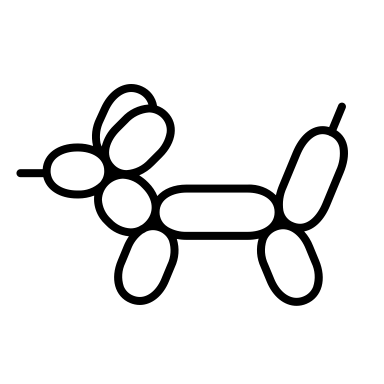 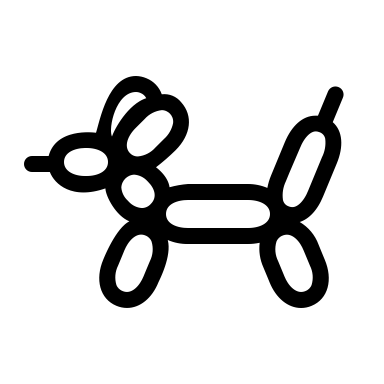 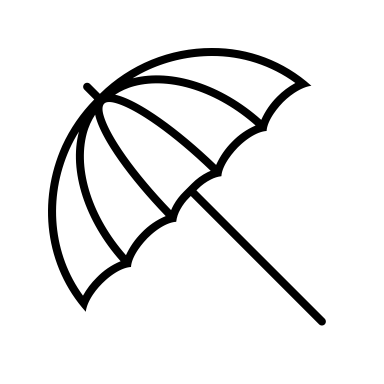 On peut trouver un ou plusieurs axes de symétrie à l’intérieur même d’une figure. On appelle cela une symétrie interne. Si on plie la figure sur cet axe, les deux côtés sont identiques et se couvrent exactement.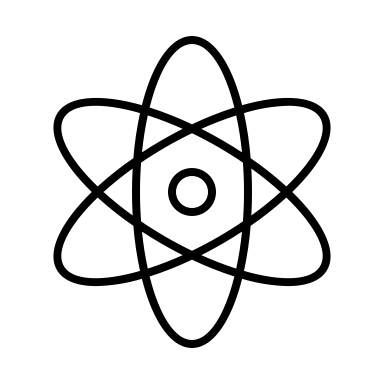 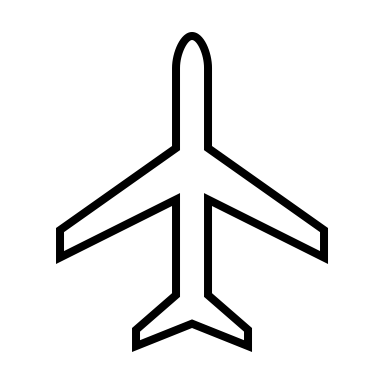 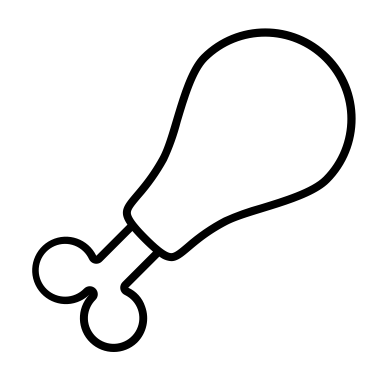 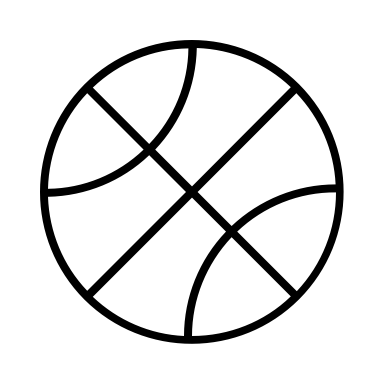 L’axe de symétrie peut aussi se trouver à l’extérieur de la figure. C’est alors une symétrie externe. Dans ce cas, on reproduit l’image de la figure de départ en la retournant par rapport à l’axe. 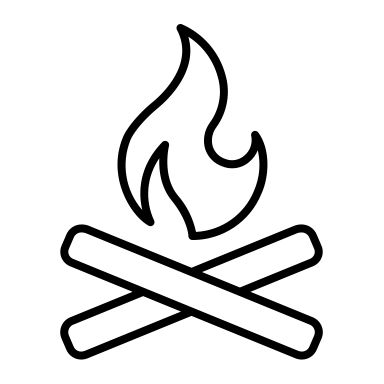 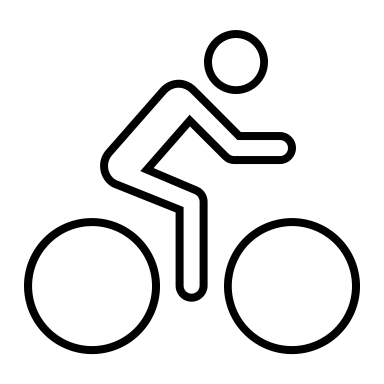 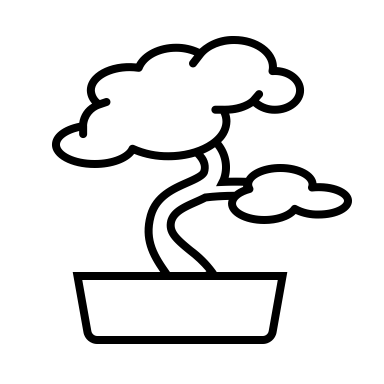 Pour construire une symétrie, Il faut reproduire chaque sommet de la figure de l’autre côté de l’axe, à même distance de ce dernier. Par étape : 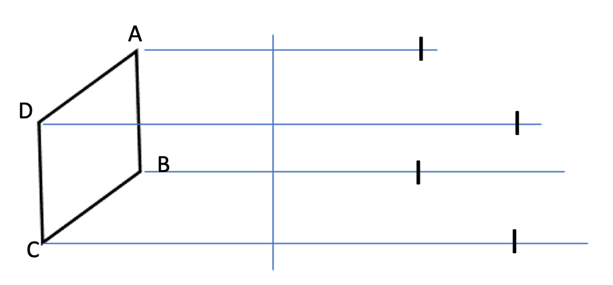 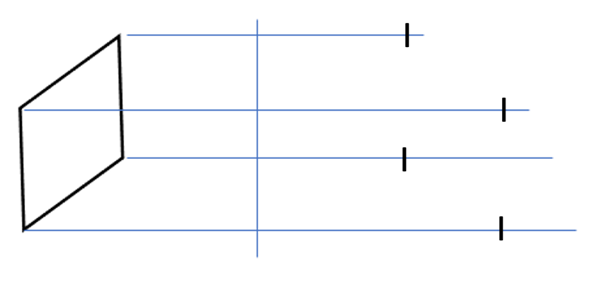 Cela fonctionne aussi lorsque la figure « dépasse » de l’axe. 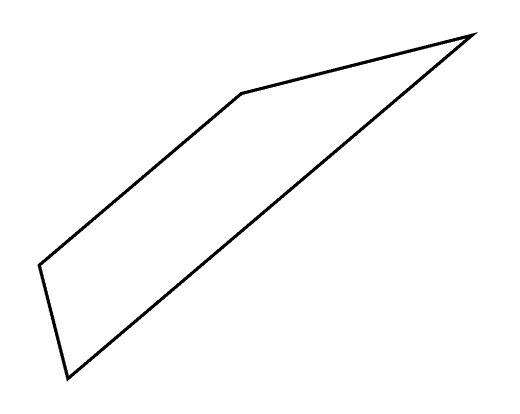 